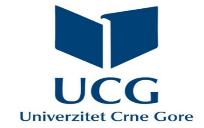 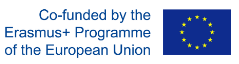 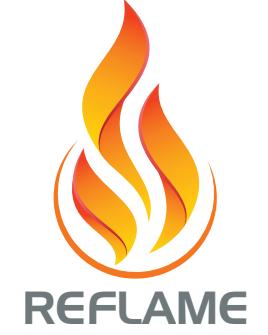 Summer school Faculty of Philology, University of MontenegroREFLAME YOUR ENGLISH FOR CIVIL ENGINEERING LSP Summer school An intensive course in English for Civil Engineering – B2/C1.1 levelCourse duration: 10 working days (40 hours)Target group and aims:The course is primarily tailored for civil engineering students, but it can be attended by all students interested in the field of civil enginering. The course aims include systematic development of all language skills (reading, listening, speaking and writing) at the B2/C1.1 level of the Common European Framework of Reference for Languages; introduction to professional and academic terminology, and narrowly-specific structures in written and oral communication; acquisition of grammatical knowledge, specialised techniques and skills necessary for understanding professional texts, as well as for preparing and giving oral presentations on topics in the field of civil engineering and writing different types of paragraphs and academic genres. The course is based on the textbook ReFLAME Your English for Civil Engineering which offers a number of authentic texts, video and audio materials, a range of communicative activities leading to in-depth discussion, as well as additional research in groups and pairs.Prerequisites for the course enrolment:The B1 level of general English is needed to follow the course material. Learning outcomes: After successfully completing the course, the student will be able to: demonstrate high levels of communicative competence in vocational English for civil engineering at the B2/C1.1 level of the Common European Framework of Reference for Languages;acquire and use professional and academic terminology, and narrowly-specific structures in written and oral communication;acquire and apply grammatical knowledge, specialised techniques and skills necessary for understanding professional texts;analyse the written or spoken text in detail and comprehensively, as well as recognise key ideas and implicit meaning;discuss topics on specialised theoretical and practical knowledge related to the latest scientific achievements in the field of civil engineering;prepare and give an oral presentation on topics in the field of civil engineering;write a CV, different types of paragraphs and academic genres.